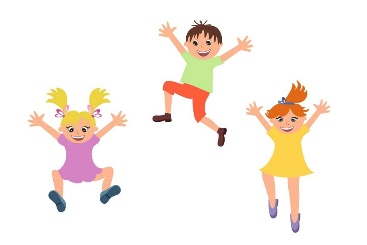 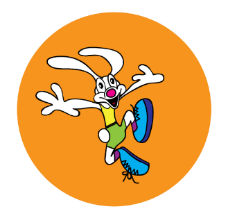 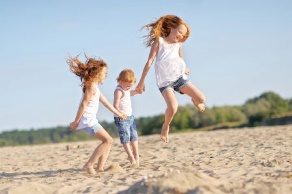              DANES BOŠ SKAKAL.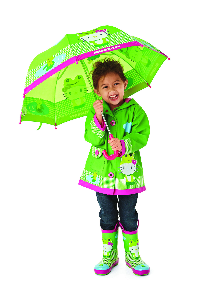 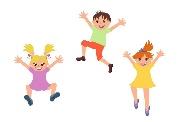                        Odpravi se ven. Obleči se vremenu primerno.                        Izberi si razdaljo (točko v bližini hiše) in jo dvakrat preteci. Kaj narediš potem? Gimnastične vaje, tako je. Sedaj si postavi dve točki, ki naj bosta narazen vsaj nekaj metrov. Lahko si narišeš tudi črti. Postavi se za eno točko (črto) in do druge točke pojdi tako, da:Skačeš po ENI NOGI tja in po drugi nazaj.Poskakuješ SONOŽNO tja in nazaj. Delaš ŽABJE POSKOKE tja, nazaj tečeš.Delaš ZAJČJE POSKOKE tja in nazaj.HOPSAŠ tja in nazaj.Sedaj je na vrsti igra, za katero boš rabil nasprotnika. Prosi svoje brate, sestre ali starše  PETELINJI BOJIV paru: stojiš na eni nogi, roke imaš prekrižane pred seboj. Poskakuješ po eni nogi in poskušaš spraviti nasprotnika iz ravnotežja. Igrajte se na tri zmage.Pomembno: dotikamo se samo s prekrižanimi rokami in se zaletavamo z občutkom.POMEMBNO: ČE JE ZUNAJ PREMRZLO, VAJE IZVEDI V HIŠI. PRESODI SAM. 